BÖLÜM I                                                    DERS PLANI                                                  2023BÖLÜM IIBÖLÜM IIIBÖLÜM IV Türkçe Öğretmeni                                                                                                                                                                                                                                                                                                                     Okul Müdürü   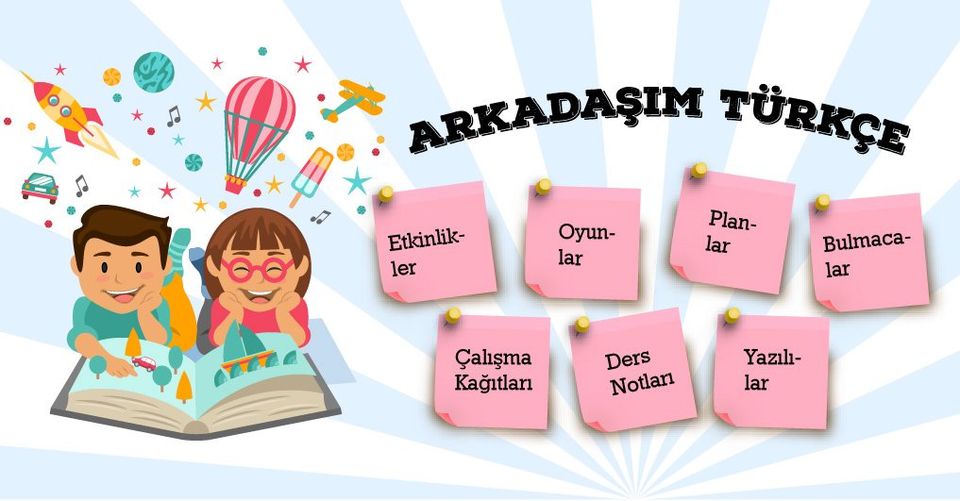 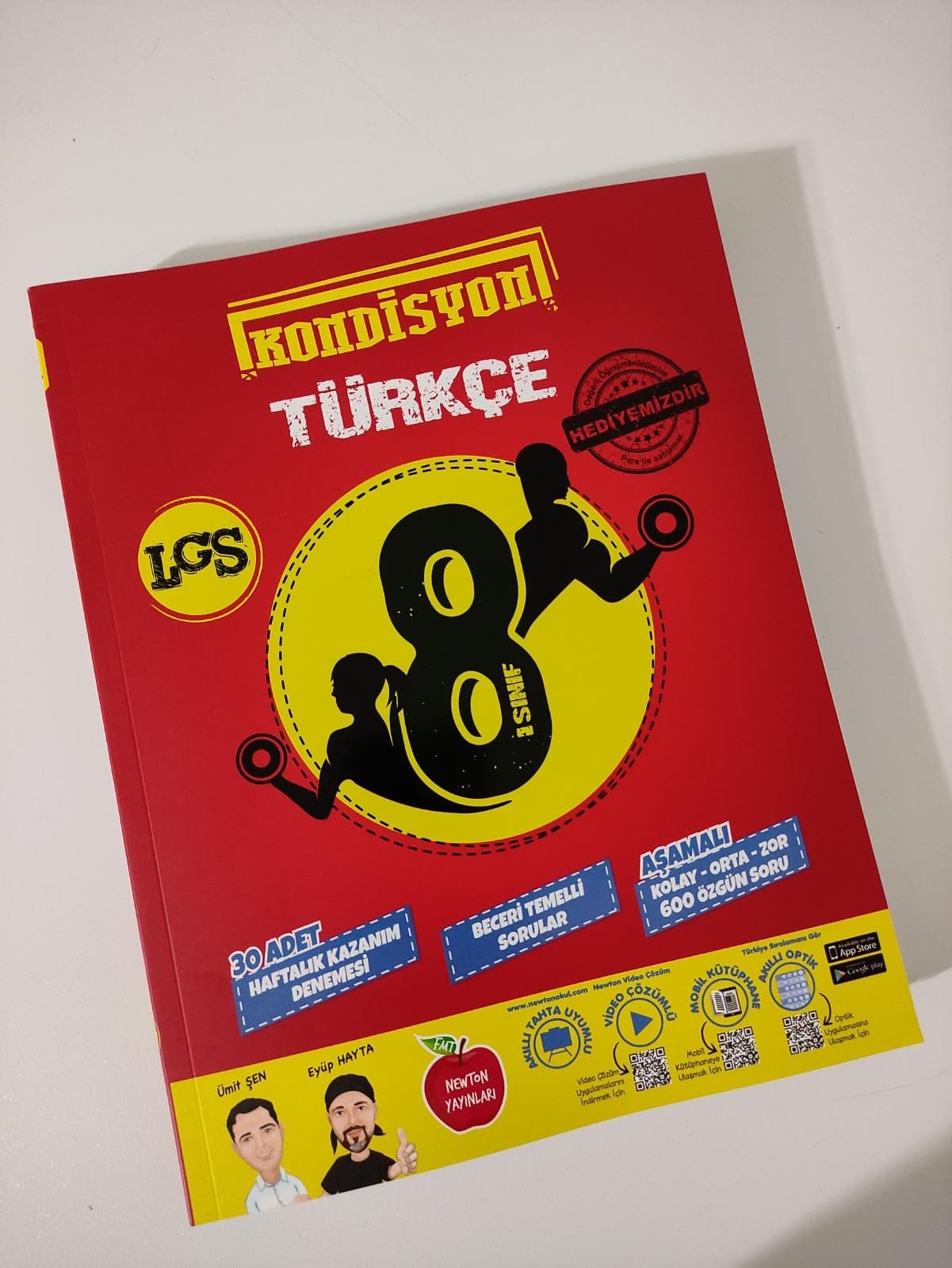 Dersin adıTÜRKÇESınıf8Temanın Adı/Metnin AdıVATANDAŞLIK/HARİTADA BİR NOKTAKonu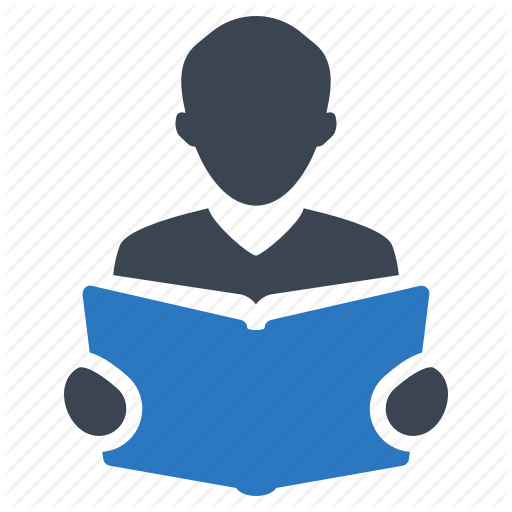 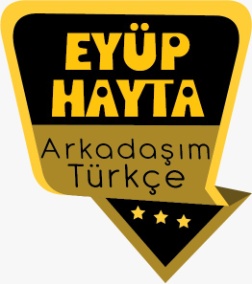 Sözcükte anlamAtasözleriEş anlamÖznel ve nesnel yargılarAnlatıcı türleriYardımcı fikirlerYabancı sözcüklere Türkçe karşılıklarBaşlıkAfiş yorumlamaNoktalama işaretleriYazım kurallarıAmaç, sebep ve koşul cümleleriDeyimlerKonuAnlatım bozukluklarıFıkraAnlatım teknikleriMetin oluşturmaÖnerilen Süre40+40+40+40+40 (5 ders saati)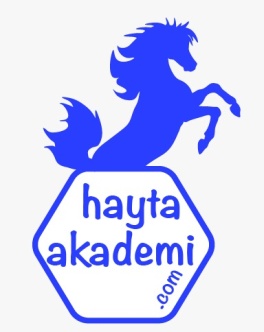 Öğrenci Kazanımları /Hedef ve Davranışlar 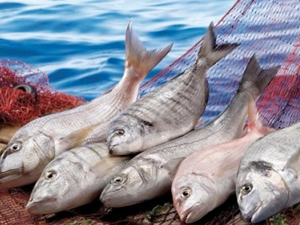 OKUMAAkıcı OkumaT.8.3.4. Okuma stratejilerini kullanır.Söz VarlığıT.8.3.5. Bağlamdan yararlanarak bilmediği kelime ve kelime gruplarının anlamını tahmin eder.T.8.3.8. Metindeki anlatım bozukluklarını belirler. T.8.3.11. Metindeki anlatım biçimlerini belirler. (Öyküleyici ve betimleyici anlatım)                                     AnlamaT.8.3.14. Metinle ilgili soruları cevaplar.  T.8.3.16. Metnin konusunu belirler.                                 T.8.3.17. Metnin ana fikrini/ana duygusunu belirler.                                            T.8.3.18. Metindeki yardımcı fikirleri belirler.      T.8.3.21. Metnin içeriğini yorumlar.  (Anlatıcı ve bakış açısı)      KONUŞMAT.8.2.2. Hazırlıksız konuşma yapar.T.8.2.5. Kelimeleri anlamlarına uygun kullanır.YAZMAT.8.4.4. Yazma stratejilerini uygular.ATATÜRKÇÜLÜKAtatürk’ün Türkiye Cumhuriyeti’ni Türk gençliğine emanet ettiğini açıklar.Gençliğe hitabe okunarak Türk gençliğinin görevlerinin neler olduğu açıklanır.Ünite Kavramları ve Sembolleri/Davranış ÖrüntüsüHak aramak, haksızlık, emek, çalışmak, hak…Güvenlik Önlemleri (Varsa):Öğretme-Öğrenme-Yöntem ve Teknikleri Soru-cevap,  anlatım, açıklamalı okuma ve dinleme, açıklayıcı anlatım, inceleme, uygulama…Kullanılan Eğitim Teknolojileri-Araç, Gereçler ve Kaynakça* Öğretmen   * Öğrenciwww.tdk.gov.tr  https://sozluk.gov.tr/ internet siteleri, sözlük, deyimler ve atasözleri sözlüğü, EBA, hak aramak konulu dergi haberleri,  gazete kupürleri, videolar…•  Dikkati ÇekmeBildiğiniz balık türleri hangileridir? Çalışıp emek verdiğiniz bir işin karşılığını alamadığınızda ne hissedersiniz? Açıklayınız.•  Güdüleme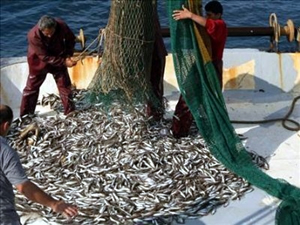 Bu hafta “HARİTADA BİR NOKTA” adlı metni işleyeceğiz. Sevgili çocuklar, hak aramak, tüm dünya ülkelerinin vatandaşları için bir özgürlüktür. Her insan her konuda kendi hakkını arayabilir ve bir çözüme ulaşıncaya dek hakkının peşine düşebilir. 

İnsanların haklarını aramaları bir noktadan sonra özgürlüğün de üstünde bir ihtiyaçtır diyebiliriz. Hayatın normal akışında birçok olay ve dolayısıyla birçok problem yaşanabilir. Yaşanan olayların ardından oluşan herhangi bir haksızlık toplumsal düzende bir dengesizlik oluşturabilir.

Aslında toplum içinde yaşayan herhangi bir insana yapılan haksızlık, bütün bir toplumun dengesini alt üst edebilir. 

Hak aramak aslında bireysel anlamda düşündüğümüzde büyük bir sorumluluktur. Her insan verdiği emeğin karşılığını doğru bir şekilde almak ister. Eğer emek veren insan bu emeğinin karşılığını alamaz ise bu defa bir kaos ortamı oluşur. Doğrusu ise emeğinin karşılığını almasıdır. Her insan verdiği emeğin karşılığını almak ister.

Hak aramak, bizim özgürlüğümüzdür. Özgürlüğümüzü kısıtlamaya çalışan insanlardan korkmamalı ve onlara itibar göstermemeliyiz. Haklarımızı sonuna kadar savunmalı ve bütün bunları hukuk çerçevesinde, devletin sorumluluğunda yapmalıyız. Haklıyken haksız duruma düşmemek için hiçbir yasayı çiğnemememiz gerektiğini unutmayalım.•  Gözden GeçirmeBu dersimizde neden hakkımızı aramalıyız, sorusuna yanıt arayacağız.•  Derse GeçişÖğrencilere tamamlattırılacak. Dikkati çekme sorusu sorulduktan sonra öğrencilerden metnin içeriğini tahmin etmeleri istenecek.Metnin başlığı hakkında öğrenciler konuşturulacak.Metnin içeriği öğrenciler tarafından tahmin edilecek.(Metinde neler anlatılmış olabilir?)Güdüleme ve gözden geçirme bölümü söylenecek.Parça öğretmen tarafından örnek olarak okunacak.Öğrenciler tarafından anlaşılmayan, anlamı bilinmeyen kelimeler metnin üzerine işaretlenecekhttps://sozluk.gov.tr/ Anlaşılmayan, anlamı bilinmeyen sözcüklerin anlamı ilk önce sözcüğün gelişinden çıkarılmaya çalışılacak. Sözcüklerin anlamı sözlükten bulunacak, sonra defterlere yazılacak.Öğrencilere 5-8 kelimeden oluşan cümleler kurdurularak bilinmeyen kelimeler anlamlandırılacak.Yanlış telaffuz edilen kelimeler birlikte düzeltilecek.Anlamları verilen sözcükleri bularak numaralandırılmış yerlere yazınız.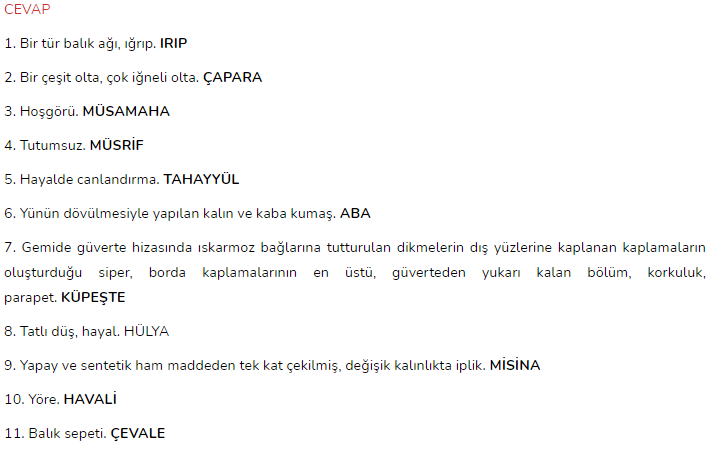 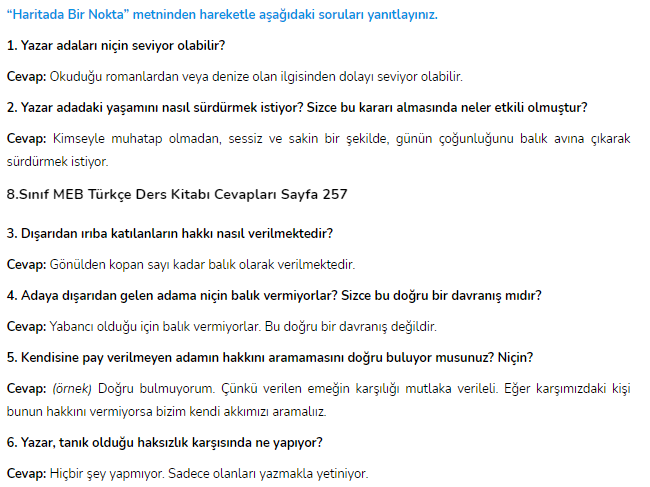 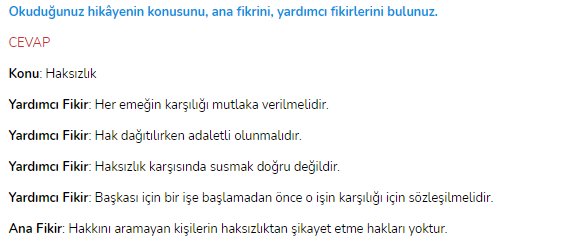 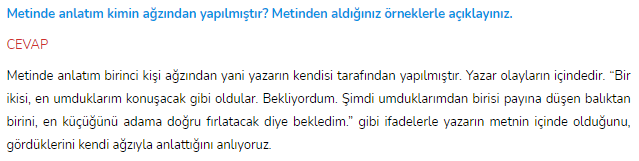 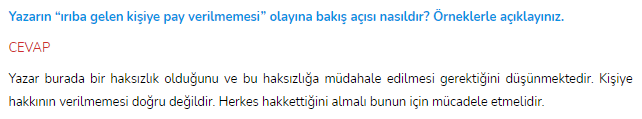 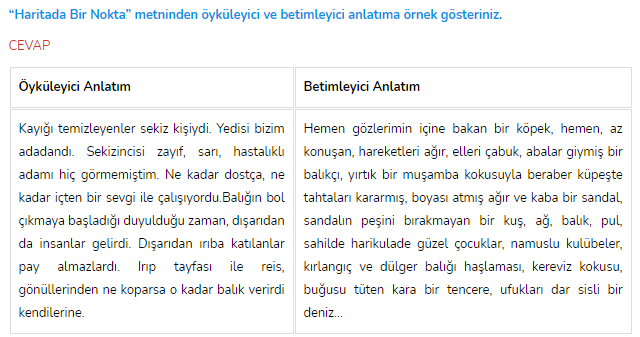 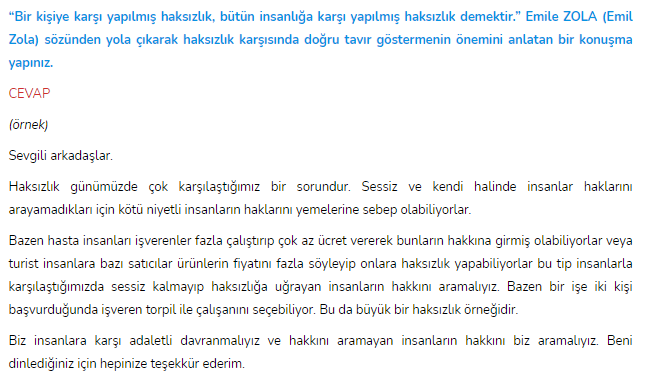 Aşağıdaki cümlelerde yapılan anlatım bozukluklarını bulunuz. Cümlelerin doğrularını örnekteki gibi verilen boşluğa yazınız.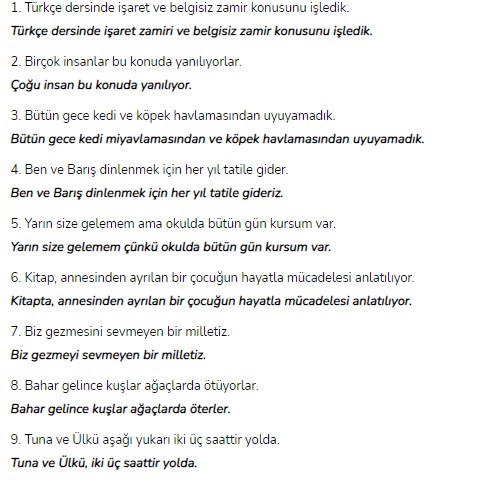 Dünya Etik Haftası ile ilgili afişi inceleyiniz.Diğer metnin hazırlık çalışması verilecek.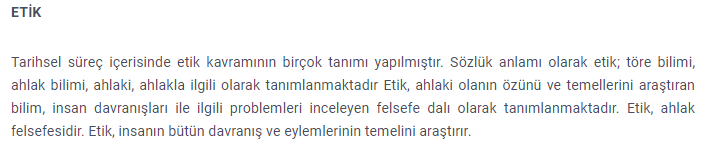 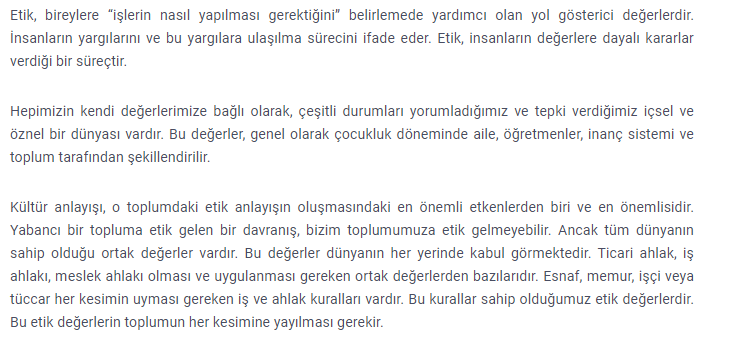 (Hayatı dolu dolu yaşamak ne demektir?)•  Derse GeçişÖğrencilere tamamlattırılacak. Dikkati çekme sorusu sorulduktan sonra öğrencilerden metnin içeriğini tahmin etmeleri istenecek.Metnin başlığı hakkında öğrenciler konuşturulacak.Metnin içeriği öğrenciler tarafından tahmin edilecek.(Metinde neler anlatılmış olabilir?)Güdüleme ve gözden geçirme bölümü söylenecek.Parça öğretmen tarafından örnek olarak okunacak.Öğrenciler tarafından anlaşılmayan, anlamı bilinmeyen kelimeler metnin üzerine işaretlenecekhttps://sozluk.gov.tr/ Anlaşılmayan, anlamı bilinmeyen sözcüklerin anlamı ilk önce sözcüğün gelişinden çıkarılmaya çalışılacak. Sözcüklerin anlamı sözlükten bulunacak, sonra defterlere yazılacak.Öğrencilere 5-8 kelimeden oluşan cümleler kurdurularak bilinmeyen kelimeler anlamlandırılacak.Yanlış telaffuz edilen kelimeler birlikte düzeltilecek.Anlamları verilen sözcükleri bularak numaralandırılmış yerlere yazınız.Aşağıdaki cümlelerde yapılan anlatım bozukluklarını bulunuz. Cümlelerin doğrularını örnekteki gibi verilen boşluğa yazınız.Dünya Etik Haftası ile ilgili afişi inceleyiniz.Diğer metnin hazırlık çalışması verilecek.(Hayatı dolu dolu yaşamak ne demektir?)Ölçme-Değerlendirme•  Bireysel öğrenme etkinliklerine yönelik Ölçme-Değerlendirme•  Grupla öğrenme etkinliklerine yönelik Ölçme-Değerlendirme•  Öğrenme güçlüğü olan öğrenciler ve ileri düzeyde öğrenme hızında olan öğrenciler için ek Ölçme-Değerlendirme etkinlikleri Haksızlık karşısında neler yapabiliriz?Ülkemizde balıkçılığın gelişmesi için neler yapılabilir?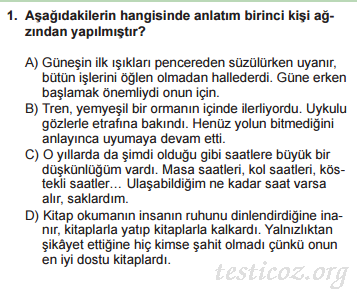 Dersin Diğer Derslerle İlişkisi  Okurken sesli okuma kurallarına, yazarken imla ve noktalamaya diğer derslerde de dikkat etmeleri sağlanır.Plânın Uygulanmasına İlişkin Açıklamalar 